    2021 TJCSGA State Convention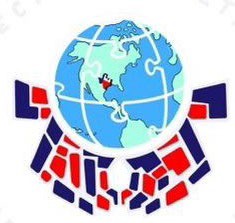     2021 TJCSGA State Convention    2021 TJCSGA State Convention    2021 TJCSGA State ConventionTo Join any Zoom MeetingPaste the corresponding URL into your web browserORDial by your location+1 346 248 7799 US (Houston)+1 669 900 6833 US (San Jose)+1 301 715 8592 US+1 312 626 6799 US (Chicago)+1 929 205 6099 US (New York)+1 253 215 8782 USThen Enter Corresponding Meeting IDSign up on Remind 101 for conference updates:Remind.com/join/tjcsgaOrText @tjcsga to 81010To Join any Zoom MeetingPaste the corresponding URL into your web browserORDial by your location+1 346 248 7799 US (Houston)+1 669 900 6833 US (San Jose)+1 301 715 8592 US+1 312 626 6799 US (Chicago)+1 929 205 6099 US (New York)+1 253 215 8782 USThen Enter Corresponding Meeting IDSign up on Remind 101 for conference updates:Remind.com/join/tjcsgaOrText @tjcsga to 81010All Committee and Regional Meetings have member of the Executive Board as the hostAll meetings are recordedOnce a Committee Meeting starts we will set The Committee chair and committee advisor as co-chair,so they can assume control overthe meetingOnce a Regional Meeting start we will set the Region President and Advisor as co-chair, so they can assume control of over the meetingFor support, when we are not meeting as a biggroup,members of the E-Board will manage support rooms to answer questionsTJCSGA STATE CONVENTION USER SUPPORT4/8: 12pm – 5pm 4/9: 9am – 12pm 4/10: 3pm – 6:30pmhttps://us02web.zoom.us/j/83679003657?pwd=NysvTzdhM2V5TEJHQ28rUUJoaHhiUT09Meeting ID: 836 7900 3657Passcode: HelpAll Committee and Regional Meetings have member of the Executive Board as the hostAll meetings are recordedOnce a Committee Meeting starts we will set The Committee chair and committee advisor as co-chair,so they can assume control overthe meetingOnce a Regional Meeting start we will set the Region President and Advisor as co-chair, so they can assume control of over the meetingFor support, when we are not meeting as a biggroup,members of the E-Board will manage support rooms to answer questionsTJCSGA STATE CONVENTION USER SUPPORT4/8: 12pm – 5pm 4/9: 9am – 12pm 4/10: 3pm – 6:30pmhttps://us02web.zoom.us/j/83679003657?pwd=NysvTzdhM2V5TEJHQ28rUUJoaHhiUT09Meeting ID: 836 7900 3657Passcode: HelpWednesday April 7, 2021Wednesday April 7, 2021Wednesday April 7, 2021Wednesday April 7, 20215:00pmAWARD SUBMISSIONSAWARD SUBMISSIONSAll awards need to be submitted via email to eboard@tjcsga.org with a time stamp no laterthan 5:00pm Wednesday, April 7, 2021Thursday, April 8, 2021Thursday, April 8, 2021Thursday, April 8, 2021Thursday, April 8, 2021TimeEventEventLocation10:00am –12:00pmVIRTUAL CHECK INMeeting ID: 818 9251 1946Passcode: 2021VIRTUAL CHECK INMeeting ID: 818 9251 1946Passcode: 2021Join Zoom Meeting https://us02web.zoom.us/j/81892511946?pwd=MTFRd3EzYzZvam1BUG9yOXV3NnhxUT0912:30pm – 2:00pmREGION MEETINGSREGION MEETINGS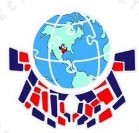 To Join any Zoom MeetingPaste the corresponding URL into your web browserORDial by your location+1 346 248 7799 US (Houston)+1 669 900 6833 US (San Jose)+1 301 715 8592 US+1 312 626 6799 US (Chicago)+1 929 205 6099 US (New York)+1 253 215 8782 USThen Enter Corresponding Meeting IDTo Join any Zoom MeetingPaste the corresponding URL into your web browserORDial by your location+1 346 248 7799 US (Houston)+1 669 900 6833 US (San Jose)+1 301 715 8592 US+1 312 626 6799 US (Chicago)+1 929 205 6099 US (New York)+1 253 215 8782 USThen Enter Corresponding Meeting IDRegion 1Meeting ID: 848 5047 2581Passcode: 972514Join Zoom Meeting https://us02web.zoom.us/j/84850472 581?pwd=QmxoMW0yMXBQTjBqdlBBczFkMk1idz09To Join any Zoom MeetingPaste the corresponding URL into your web browserORDial by your location+1 346 248 7799 US (Houston)+1 669 900 6833 US (San Jose)+1 301 715 8592 US+1 312 626 6799 US (Chicago)+1 929 205 6099 US (New York)+1 253 215 8782 USThen Enter Corresponding Meeting IDTo Join any Zoom MeetingPaste the corresponding URL into your web browserORDial by your location+1 346 248 7799 US (Houston)+1 669 900 6833 US (San Jose)+1 301 715 8592 US+1 312 626 6799 US (Chicago)+1 929 205 6099 US (New York)+1 253 215 8782 USThen Enter Corresponding Meeting IDRegion 2Meeting ID: 896 6413 9754Join Zoom Meeting https://us02web.zoom.us/j/89664139754?pwd=VWNzR0FJTlNGVnhCVlVKZjBTo Join any Zoom MeetingPaste the corresponding URL into your web browserORDial by your location+1 346 248 7799 US (Houston)+1 669 900 6833 US (San Jose)+1 301 715 8592 US+1 312 626 6799 US (Chicago)+1 929 205 6099 US (New York)+1 253 215 8782 USThen Enter Corresponding Meeting IDTo Join any Zoom MeetingPaste the corresponding URL into your web browserORDial by your location+1 346 248 7799 US (Houston)+1 669 900 6833 US (San Jose)+1 301 715 8592 US+1 312 626 6799 US (Chicago)+1 929 205 6099 US (New York)+1 253 215 8782 USThen Enter Corresponding Meeting IDPasscode: region2YbHNlUT09To Join any Zoom MeetingPaste the corresponding URL into your web browserORDial by your location+1 346 248 7799 US (Houston)+1 669 900 6833 US (San Jose)+1 301 715 8592 US+1 312 626 6799 US (Chicago)+1 929 205 6099 US (New York)+1 253 215 8782 USThen Enter Corresponding Meeting IDTo Join any Zoom MeetingPaste the corresponding URL into your web browserORDial by your location+1 346 248 7799 US (Houston)+1 669 900 6833 US (San Jose)+1 301 715 8592 US+1 312 626 6799 US (Chicago)+1 929 205 6099 US (New York)+1 253 215 8782 USThen Enter Corresponding Meeting IDRegion 3Meeting ID: 820 3905 8578Passcode: 190309Join Zoom Meeting https://us02web.zoom.us/j/82039058 578?pwd=YjZSVnBCQ2xYdGlGWktlWXJNV3hLQT09To Join any Zoom MeetingPaste the corresponding URL into your web browserORDial by your location+1 346 248 7799 US (Houston)+1 669 900 6833 US (San Jose)+1 301 715 8592 US+1 312 626 6799 US (Chicago)+1 929 205 6099 US (New York)+1 253 215 8782 USThen Enter Corresponding Meeting IDTo Join any Zoom MeetingPaste the corresponding URL into your web browserORDial by your location+1 346 248 7799 US (Houston)+1 669 900 6833 US (San Jose)+1 301 715 8592 US+1 312 626 6799 US (Chicago)+1 929 205 6099 US (New York)+1 253 215 8782 USThen Enter Corresponding Meeting IDRegion 4Join Zoom Meetinghttps://us02web.zoom.us/j/86277573To Join any Zoom MeetingPaste the corresponding URL into your web browserORDial by your location+1 346 248 7799 US (Houston)+1 669 900 6833 US (San Jose)+1 301 715 8592 US+1 312 626 6799 US (Chicago)+1 929 205 6099 US (New York)+1 253 215 8782 USThen Enter Corresponding Meeting IDTo Join any Zoom MeetingPaste the corresponding URL into your web browserORDial by your location+1 346 248 7799 US (Houston)+1 669 900 6833 US (San Jose)+1 301 715 8592 US+1 312 626 6799 US (Chicago)+1 929 205 6099 US (New York)+1 253 215 8782 USThen Enter Corresponding Meeting IDMeeting ID: 862 7757 3243243To Join any Zoom MeetingPaste the corresponding URL into your web browserORDial by your location+1 346 248 7799 US (Houston)+1 669 900 6833 US (San Jose)+1 301 715 8592 US+1 312 626 6799 US (Chicago)+1 929 205 6099 US (New York)+1 253 215 8782 USThen Enter Corresponding Meeting IDTo Join any Zoom MeetingPaste the corresponding URL into your web browserORDial by your location+1 346 248 7799 US (Houston)+1 669 900 6833 US (San Jose)+1 301 715 8592 US+1 312 626 6799 US (Chicago)+1 929 205 6099 US (New York)+1 253 215 8782 USThen Enter Corresponding Meeting IDRegion 5Join Zoom Meetinghttps://us02web.zoom.us/j/82128933To Join any Zoom MeetingPaste the corresponding URL into your web browserORDial by your location+1 346 248 7799 US (Houston)+1 669 900 6833 US (San Jose)+1 301 715 8592 US+1 312 626 6799 US (Chicago)+1 929 205 6099 US (New York)+1 253 215 8782 USThen Enter Corresponding Meeting IDTo Join any Zoom MeetingPaste the corresponding URL into your web browserORDial by your location+1 346 248 7799 US (Houston)+1 669 900 6833 US (San Jose)+1 301 715 8592 US+1 312 626 6799 US (Chicago)+1 929 205 6099 US (New York)+1 253 215 8782 USThen Enter Corresponding Meeting IDMeeting ID: 821 2893 3052052?pwd=V3dHRzFqdVkzUDA1a3pkUUTo Join any Zoom MeetingPaste the corresponding URL into your web browserORDial by your location+1 346 248 7799 US (Houston)+1 669 900 6833 US (San Jose)+1 301 715 8592 US+1 312 626 6799 US (Chicago)+1 929 205 6099 US (New York)+1 253 215 8782 USThen Enter Corresponding Meeting IDTo Join any Zoom MeetingPaste the corresponding URL into your web browserORDial by your location+1 346 248 7799 US (Houston)+1 669 900 6833 US (San Jose)+1 301 715 8592 US+1 312 626 6799 US (Chicago)+1 929 205 6099 US (New York)+1 253 215 8782 USThen Enter Corresponding Meeting IDPasscode: 587561lrRjNHZz09To Join any Zoom MeetingPaste the corresponding URL into your web browserORDial by your location+1 346 248 7799 US (Houston)+1 669 900 6833 US (San Jose)+1 301 715 8592 US+1 312 626 6799 US (Chicago)+1 929 205 6099 US (New York)+1 253 215 8782 USThen Enter Corresponding Meeting IDTo Join any Zoom MeetingPaste the corresponding URL into your web browserORDial by your location+1 346 248 7799 US (Houston)+1 669 900 6833 US (San Jose)+1 301 715 8592 US+1 312 626 6799 US (Chicago)+1 929 205 6099 US (New York)+1 253 215 8782 USThen Enter Corresponding Meeting IDRegion 6Meeting ID: 839 8279 2215Passcode: Region6Join Zoom Meeting https://us02web.zoom.us/j/83982792215?pwd=RDdHODNubTYzZlQ5bHJvOG4wMlBLUT092:30-3:30pmCOMMITTEEORIENTATIONCOMMITTEEORIENTATION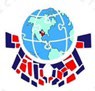 To Join any Zoom MeetingPaste the corresponding URL into your web    browserORDial by your location+1 346 248 7799 US (Houston)+1 669 900 6833 US (San Jose)+1 301 715 8592 US+1 312 626 6799 US (Chicago)+1 929 205 6099 US (New York)+1 253 215 8782 USThen Enter Corresponding Meeting IDTo Join any Zoom MeetingPaste the corresponding URL into your web    browserORDial by your location+1 346 248 7799 US (Houston)+1 669 900 6833 US (San Jose)+1 301 715 8592 US+1 312 626 6799 US (Chicago)+1 929 205 6099 US (New York)+1 253 215 8782 USThen Enter Corresponding Meeting IDNominationsJoin Zoom Meetinghttps://us02web.zoom.us/j/87239747105To Join any Zoom MeetingPaste the corresponding URL into your web    browserORDial by your location+1 346 248 7799 US (Houston)+1 669 900 6833 US (San Jose)+1 301 715 8592 US+1 312 626 6799 US (Chicago)+1 929 205 6099 US (New York)+1 253 215 8782 USThen Enter Corresponding Meeting IDTo Join any Zoom MeetingPaste the corresponding URL into your web    browserORDial by your location+1 346 248 7799 US (Houston)+1 669 900 6833 US (San Jose)+1 301 715 8592 US+1 312 626 6799 US (Chicago)+1 929 205 6099 US (New York)+1 253 215 8782 USThen Enter Corresponding Meeting IDMeeting ID: 872 3974 7105?pwd=bVdETFZobGw1czc4L3IxVG1HcWhTo Join any Zoom MeetingPaste the corresponding URL into your web    browserORDial by your location+1 346 248 7799 US (Houston)+1 669 900 6833 US (San Jose)+1 301 715 8592 US+1 312 626 6799 US (Chicago)+1 929 205 6099 US (New York)+1 253 215 8782 USThen Enter Corresponding Meeting IDTo Join any Zoom MeetingPaste the corresponding URL into your web    browserORDial by your location+1 346 248 7799 US (Houston)+1 669 900 6833 US (San Jose)+1 301 715 8592 US+1 312 626 6799 US (Chicago)+1 929 205 6099 US (New York)+1 253 215 8782 USThen Enter Corresponding Meeting IDPasscode: 458894oUT09To Join any Zoom MeetingPaste the corresponding URL into your web    browserORDial by your location+1 346 248 7799 US (Houston)+1 669 900 6833 US (San Jose)+1 301 715 8592 US+1 312 626 6799 US (Chicago)+1 929 205 6099 US (New York)+1 253 215 8782 USThen Enter Corresponding Meeting IDTo Join any Zoom MeetingPaste the corresponding URL into your web    browserORDial by your location+1 346 248 7799 US (Houston)+1 669 900 6833 US (San Jose)+1 301 715 8592 US+1 312 626 6799 US (Chicago)+1 929 205 6099 US (New York)+1 253 215 8782 USThen Enter Corresponding Meeting IDAwardsMeeting ID: 879 1994 6960Join Zoom Meeting https://us02web.zoom.us/j/87919946960?pwd=Qm1BK3BNZC83WXlGVS9vN0Rob0lTo Join any Zoom MeetingPaste the corresponding URL into your web    browserORDial by your location+1 346 248 7799 US (Houston)+1 669 900 6833 US (San Jose)+1 301 715 8592 US+1 312 626 6799 US (Chicago)+1 929 205 6099 US (New York)+1 253 215 8782 USThen Enter Corresponding Meeting IDTo Join any Zoom MeetingPaste the corresponding URL into your web    browserORDial by your location+1 346 248 7799 US (Houston)+1 669 900 6833 US (San Jose)+1 301 715 8592 US+1 312 626 6799 US (Chicago)+1 929 205 6099 US (New York)+1 253 215 8782 USThen Enter Corresponding Meeting IDPasscode: tjcsgaVZz09To Join any Zoom MeetingPaste the corresponding URL into your web    browserORDial by your location+1 346 248 7799 US (Houston)+1 669 900 6833 US (San Jose)+1 301 715 8592 US+1 312 626 6799 US (Chicago)+1 929 205 6099 US (New York)+1 253 215 8782 USThen Enter Corresponding Meeting IDTo Join any Zoom MeetingPaste the corresponding URL into your web    browserORDial by your location+1 346 248 7799 US (Houston)+1 669 900 6833 US (San Jose)+1 301 715 8592 US+1 312 626 6799 US (Chicago)+1 929 205 6099 US (New York)+1 253 215 8782 USThen Enter Corresponding Meeting IDResolutionsJoin Zoom Meeting https://us02web.zoom.us/j/85606606490?pwd=MkRjZWxmZjFkUGJpb0sxcDZvZzRp UT09To Join any Zoom MeetingPaste the corresponding URL into your web    browserORDial by your location+1 346 248 7799 US (Houston)+1 669 900 6833 US (San Jose)+1 301 715 8592 US+1 312 626 6799 US (Chicago)+1 929 205 6099 US (New York)+1 253 215 8782 USThen Enter Corresponding Meeting IDTo Join any Zoom MeetingPaste the corresponding URL into your web    browserORDial by your location+1 346 248 7799 US (Houston)+1 669 900 6833 US (San Jose)+1 301 715 8592 US+1 312 626 6799 US (Chicago)+1 929 205 6099 US (New York)+1 253 215 8782 USThen Enter Corresponding Meeting IDMeeting ID: 856 0660 6490Join Zoom Meeting https://us02web.zoom.us/j/85606606490?pwd=MkRjZWxmZjFkUGJpb0sxcDZvZzRp UT09To Join any Zoom MeetingPaste the corresponding URL into your web    browserORDial by your location+1 346 248 7799 US (Houston)+1 669 900 6833 US (San Jose)+1 301 715 8592 US+1 312 626 6799 US (Chicago)+1 929 205 6099 US (New York)+1 253 215 8782 USThen Enter Corresponding Meeting IDTo Join any Zoom MeetingPaste the corresponding URL into your web    browserORDial by your location+1 346 248 7799 US (Houston)+1 669 900 6833 US (San Jose)+1 301 715 8592 US+1 312 626 6799 US (Chicago)+1 929 205 6099 US (New York)+1 253 215 8782 USThen Enter Corresponding Meeting IDPasscode: 371371Join Zoom Meeting https://us02web.zoom.us/j/85606606490?pwd=MkRjZWxmZjFkUGJpb0sxcDZvZzRp UT09To Join any Zoom MeetingPaste the corresponding URL into your web    browserORDial by your location+1 346 248 7799 US (Houston)+1 669 900 6833 US (San Jose)+1 301 715 8592 US+1 312 626 6799 US (Chicago)+1 929 205 6099 US (New York)+1 253 215 8782 USThen Enter Corresponding Meeting IDTo Join any Zoom MeetingPaste the corresponding URL into your web    browserORDial by your location+1 346 248 7799 US (Houston)+1 669 900 6833 US (San Jose)+1 301 715 8592 US+1 312 626 6799 US (Chicago)+1 929 205 6099 US (New York)+1 253 215 8782 USThen Enter Corresponding Meeting IDConstitution & BylawsMeeting ID: 837 3411 8794Join Zoom Meeting https://us02web.zoom.us/j/8373411879 4To Join any Zoom MeetingPaste the corresponding URL into your web    browserORDial by your location+1 346 248 7799 US (Houston)+1 669 900 6833 US (San Jose)+1 301 715 8592 US+1 312 626 6799 US (Chicago)+1 929 205 6099 US (New York)+1 253 215 8782 USThen Enter Corresponding Meeting IDTo Join any Zoom MeetingPaste the corresponding URL into your web    browserORDial by your location+1 346 248 7799 US (Houston)+1 669 900 6833 US (San Jose)+1 301 715 8592 US+1 312 626 6799 US (Chicago)+1 929 205 6099 US (New York)+1 253 215 8782 USThen Enter Corresponding Meeting IDJudicial*Meeting ID: 835 2127 8319Passcode: 948635Join Zoom Meeting https://us02web.zoom.us/j/8352127831 9?pwd=cUk2bmNOeTBob1FKN3RnUHRw d1FLZz093:30pm – 10:00pm*OPTIONAL COMMITTEE MEETINGS*OPTIONAL COMMITTEE MEETINGS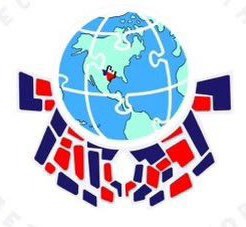 To Join any Zoom MeetingPaste the corresponding URL into yourweb browserORDial by your location+1 346 248 7799 US (Houston)+1 669 900 6833 US (San Jose)+1 301 715 8592 US+1 312 626 6799 US (Chicago)+1 929 205 6099 US (New York)+1 253 215 8782 USThen Enter Corresponding Meeting IDTo Join any Zoom MeetingPaste the corresponding URL into yourweb browserORDial by your location+1 346 248 7799 US (Houston)+1 669 900 6833 US (San Jose)+1 301 715 8592 US+1 312 626 6799 US (Chicago)+1 929 205 6099 US (New York)+1 253 215 8782 USThen Enter Corresponding Meeting IDNominationsMeeting ID: 889 1934 2694Passcode: 830791Join Zoom Meeting https://us02web.zoom.us/j/88919342694?pwd=N3ZDRDl1czFMRm0rMGZLTFl3TEp4 QT09To Join any Zoom MeetingPaste the corresponding URL into yourweb browserORDial by your location+1 346 248 7799 US (Houston)+1 669 900 6833 US (San Jose)+1 301 715 8592 US+1 312 626 6799 US (Chicago)+1 929 205 6099 US (New York)+1 253 215 8782 USThen Enter Corresponding Meeting IDTo Join any Zoom MeetingPaste the corresponding URL into yourweb browserORDial by your location+1 346 248 7799 US (Houston)+1 669 900 6833 US (San Jose)+1 301 715 8592 US+1 312 626 6799 US (Chicago)+1 929 205 6099 US (New York)+1 253 215 8782 USThen Enter Corresponding Meeting IDAwardsMeeting ID: 879 1994 6960Join Zoom Meeting https://us02web.zoom.us/j/87919946960?pwd=Qm1BK3BNZC83WXlGVS9vN0Rob0lTo Join any Zoom MeetingPaste the corresponding URL into yourweb browserORDial by your location+1 346 248 7799 US (Houston)+1 669 900 6833 US (San Jose)+1 301 715 8592 US+1 312 626 6799 US (Chicago)+1 929 205 6099 US (New York)+1 253 215 8782 USThen Enter Corresponding Meeting IDTo Join any Zoom MeetingPaste the corresponding URL into yourweb browserORDial by your location+1 346 248 7799 US (Houston)+1 669 900 6833 US (San Jose)+1 301 715 8592 US+1 312 626 6799 US (Chicago)+1 929 205 6099 US (New York)+1 253 215 8782 USThen Enter Corresponding Meeting IDPasscode: tjcsgaVZz09To Join any Zoom MeetingPaste the corresponding URL into yourweb browserORDial by your location+1 346 248 7799 US (Houston)+1 669 900 6833 US (San Jose)+1 301 715 8592 US+1 312 626 6799 US (Chicago)+1 929 205 6099 US (New York)+1 253 215 8782 USThen Enter Corresponding Meeting IDTo Join any Zoom MeetingPaste the corresponding URL into yourweb browserORDial by your location+1 346 248 7799 US (Houston)+1 669 900 6833 US (San Jose)+1 301 715 8592 US+1 312 626 6799 US (Chicago)+1 929 205 6099 US (New York)+1 253 215 8782 USThen Enter Corresponding Meeting IDResolutionsJoin Zoom Meeting https://us02web.zoom.us/j/85606606490?pwd=MkRjZWxmZjFkUGJpb0sxcDZvZzRp UT09To Join any Zoom MeetingPaste the corresponding URL into yourweb browserORDial by your location+1 346 248 7799 US (Houston)+1 669 900 6833 US (San Jose)+1 301 715 8592 US+1 312 626 6799 US (Chicago)+1 929 205 6099 US (New York)+1 253 215 8782 USThen Enter Corresponding Meeting IDTo Join any Zoom MeetingPaste the corresponding URL into yourweb browserORDial by your location+1 346 248 7799 US (Houston)+1 669 900 6833 US (San Jose)+1 301 715 8592 US+1 312 626 6799 US (Chicago)+1 929 205 6099 US (New York)+1 253 215 8782 USThen Enter Corresponding Meeting IDMeeting ID: 856 0660 6490Join Zoom Meeting https://us02web.zoom.us/j/85606606490?pwd=MkRjZWxmZjFkUGJpb0sxcDZvZzRp UT09To Join any Zoom MeetingPaste the corresponding URL into yourweb browserORDial by your location+1 346 248 7799 US (Houston)+1 669 900 6833 US (San Jose)+1 301 715 8592 US+1 312 626 6799 US (Chicago)+1 929 205 6099 US (New York)+1 253 215 8782 USThen Enter Corresponding Meeting IDTo Join any Zoom MeetingPaste the corresponding URL into yourweb browserORDial by your location+1 346 248 7799 US (Houston)+1 669 900 6833 US (San Jose)+1 301 715 8592 US+1 312 626 6799 US (Chicago)+1 929 205 6099 US (New York)+1 253 215 8782 USThen Enter Corresponding Meeting IDPasscode: 371371Join Zoom Meeting https://us02web.zoom.us/j/85606606490?pwd=MkRjZWxmZjFkUGJpb0sxcDZvZzRp UT09To Join any Zoom MeetingPaste the corresponding URL into yourweb browserORDial by your location+1 346 248 7799 US (Houston)+1 669 900 6833 US (San Jose)+1 301 715 8592 US+1 312 626 6799 US (Chicago)+1 929 205 6099 US (New York)+1 253 215 8782 USThen Enter Corresponding Meeting IDTo Join any Zoom MeetingPaste the corresponding URL into yourweb browserORDial by your location+1 346 248 7799 US (Houston)+1 669 900 6833 US (San Jose)+1 301 715 8592 US+1 312 626 6799 US (Chicago)+1 929 205 6099 US (New York)+1 253 215 8782 USThen Enter Corresponding Meeting IDConstitution & BylawsMeeting ID: 837 3411 8794Join Zoom Meeting https://us02web.zoom.us/j/8373411879 4To Join any Zoom MeetingPaste the corresponding URL into yourweb browserORDial by your location+1 346 248 7799 US (Houston)+1 669 900 6833 US (San Jose)+1 301 715 8592 US+1 312 626 6799 US (Chicago)+1 929 205 6099 US (New York)+1 253 215 8782 USThen Enter Corresponding Meeting IDTo Join any Zoom MeetingPaste the corresponding URL into yourweb browserORDial by your location+1 346 248 7799 US (Houston)+1 669 900 6833 US (San Jose)+1 301 715 8592 US+1 312 626 6799 US (Chicago)+1 929 205 6099 US (New York)+1 253 215 8782 USThen Enter Corresponding Meeting IDJudicial*Meeting ID: 835 2127 8319Passcode: 948635Join Zoom Meeting https://us02web.zoom.us/j/8352127831 9?pwd=cUk2bmNOeTBob1FKN3RnUHRw d1FLZz095:00pmSTATE CANDIDATE SUBMISSIONSSubmit required information to the treasurer via email with a time stamp no later than5pm on Thursday, April 8, 2021 treasurer@tjcsga.orgFriday, April 9, 2021Friday, April 9, 2021Friday, April 9, 2021Friday, April 9, 202110:00amAMENDMENT SUBMISSIONS & RESOLUTIONSUBMISSIONSAMENDMENT SUBMISSIONS & RESOLUTIONSUBMISSIONS10:00am –12:00pmADVISOR MEETINGMeeting ID: 875 6851 2186Passcode: AdvisorADVISOR MEETINGMeeting ID: 875 6851 2186Passcode: AdvisorJoin Zoom Meeting https://us02web.zoom.us/j/87568512186?pwd=R2VZeENWUzI0RE5QZm51aTlnL2c5UT0912:00pm –3:00pmOPENING CEREMONIESMeeting ID: 810 6003 8245Passcode: WelcomeOPENING CEREMONIESMeeting ID: 810 6003 8245Passcode: WelcomeJoin Zoom Meeting https://us02web.zoom.us/j/81060038245?pwd=VWY3MU1zK2owWHJubFdKZ0htWGRBUT093:30pm –4:30pmREGION MEETINGSREGION MEETINGS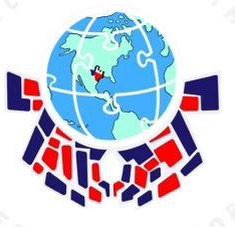 To Join any Zoom MeetingTo Join any Zoom MeetingRegion 1Meeting ID: 853 2752 5536Passcode: 153101Join Zoom Meeting https://us02web.zoom.us/j/85327525536?pw d=NnV4Z0hlekZZZ1d6SVZObWx0N2VFZz09Paste the corresponding URL into yourweb browserPaste the corresponding URL into yourweb browserRegion 2Meeting ID: 896 6413 9754Join Zoom Meeting https://us02web.zoom.us/j/89664139754?pwd=VWNzR0FJTlNGVnhCVlVKZjBYbHNlUT09ORDial by your location+1 346 248 7799 US (Houston)+1 669 900 6833 US (San Jose)+1 301 715 8592 US+1 312 626 6799 US (Chicago)+1 929 205 6099 US (New York)+1 253 215 8782 USThen Enter Corresponding Meeting IDORDial by your location+1 346 248 7799 US (Houston)+1 669 900 6833 US (San Jose)+1 301 715 8592 US+1 312 626 6799 US (Chicago)+1 929 205 6099 US (New York)+1 253 215 8782 USThen Enter Corresponding Meeting IDPasscode: region2ORDial by your location+1 346 248 7799 US (Houston)+1 669 900 6833 US (San Jose)+1 301 715 8592 US+1 312 626 6799 US (Chicago)+1 929 205 6099 US (New York)+1 253 215 8782 USThen Enter Corresponding Meeting IDORDial by your location+1 346 248 7799 US (Houston)+1 669 900 6833 US (San Jose)+1 301 715 8592 US+1 312 626 6799 US (Chicago)+1 929 205 6099 US (New York)+1 253 215 8782 USThen Enter Corresponding Meeting IDRegion 3Meeting ID: 850 1821 3425Passcode: 101816Join Zoom Meeting https://us02web.zoom.us/j/85018213425?pw d=aE9SZFhwalVKWkxsYXgvRk1XMXByUT09ORDial by your location+1 346 248 7799 US (Houston)+1 669 900 6833 US (San Jose)+1 301 715 8592 US+1 312 626 6799 US (Chicago)+1 929 205 6099 US (New York)+1 253 215 8782 USThen Enter Corresponding Meeting IDORDial by your location+1 346 248 7799 US (Houston)+1 669 900 6833 US (San Jose)+1 301 715 8592 US+1 312 626 6799 US (Chicago)+1 929 205 6099 US (New York)+1 253 215 8782 USThen Enter Corresponding Meeting IDRegion 4Meeting ID: 864 8975 6140Join Zoom Meeting https://us02web.zoom.us/j/86489756140ORDial by your location+1 346 248 7799 US (Houston)+1 669 900 6833 US (San Jose)+1 301 715 8592 US+1 312 626 6799 US (Chicago)+1 929 205 6099 US (New York)+1 253 215 8782 USThen Enter Corresponding Meeting IDORDial by your location+1 346 248 7799 US (Houston)+1 669 900 6833 US (San Jose)+1 301 715 8592 US+1 312 626 6799 US (Chicago)+1 929 205 6099 US (New York)+1 253 215 8782 USThen Enter Corresponding Meeting IDRegion 5Meeting ID: 856 2259 4940Passcode: 075470Join Zoom Meeting https://us02web.zoom.us/j/85622594940? pwd=ZEs2RzhqTW52Uzd3K0c5NnhCQ1k3dz 09Region 6Meeting ID: 820 7625 0495Passcode: Region6Join Zoom Meeting https://us02web.zoom.us/j/82076250495?pwd=bGFXMHg4YnA4WmVWWlNpWU42RTVKdz095:00pm –6:00pmCOMMITTEE MEETINGCOMMITTEE MEETING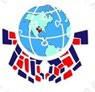 To Join any Zoom MeetingTo Join any Zoom MeetingNominationsMeeting ID: 845 2943 1923Passcode: 725558Join Zoom Meetinghttps://us02web.zoom.us/j/84529431923?pw d=K1JqOC82Mzd6ckppeS9XQmx1b1hvUT09Paste the corresponding URL into your web browserORDial by your locationORDial by your location+1 346 248 7799 US (Houston)+1 669 900 6833 US (San Jose)+1 301 715 8592 US+1 312 626 6799 US (Chicago)+1 929 205 6099 US (New York)+1 253 215 8782 USThen Enter Corresponding Meeting IDPaste the corresponding URL into your web browserORDial by your locationORDial by your location+1 346 248 7799 US (Houston)+1 669 900 6833 US (San Jose)+1 301 715 8592 US+1 312 626 6799 US (Chicago)+1 929 205 6099 US (New York)+1 253 215 8782 USThen Enter Corresponding Meeting IDAwardsMeeting ID: 879 1994 6960Passcode: tjcsgaJoin Zoom Meeting https://us02web.zoom.us/j/87919946960?pwd=Qm1BK3BNZC83WXlGVS9vN0Rob0lVZz09Paste the corresponding URL into your web browserORDial by your locationORDial by your location+1 346 248 7799 US (Houston)+1 669 900 6833 US (San Jose)+1 301 715 8592 US+1 312 626 6799 US (Chicago)+1 929 205 6099 US (New York)+1 253 215 8782 USThen Enter Corresponding Meeting IDPaste the corresponding URL into your web browserORDial by your locationORDial by your location+1 346 248 7799 US (Houston)+1 669 900 6833 US (San Jose)+1 301 715 8592 US+1 312 626 6799 US (Chicago)+1 929 205 6099 US (New York)+1 253 215 8782 USThen Enter Corresponding Meeting IDResolutionsMeeting ID: 842 0514 4772Passcode: 316432Join Zoom Meeting https://us02web.zoom.us/j/84205144772?pwd=bFdTK1RmSFFLbUw4d1QvYk1CNTlFUT09Paste the corresponding URL into your web browserORDial by your locationORDial by your location+1 346 248 7799 US (Houston)+1 669 900 6833 US (San Jose)+1 301 715 8592 US+1 312 626 6799 US (Chicago)+1 929 205 6099 US (New York)+1 253 215 8782 USThen Enter Corresponding Meeting IDPaste the corresponding URL into your web browserORDial by your locationORDial by your location+1 346 248 7799 US (Houston)+1 669 900 6833 US (San Jose)+1 301 715 8592 US+1 312 626 6799 US (Chicago)+1 929 205 6099 US (New York)+1 253 215 8782 USThen Enter Corresponding Meeting IDConstitution & BylawsMeeting ID: 811 4269 7503Join Zoom Meeting https://us02web.zoom.us/j/81142697503Paste the corresponding URL into your web browserORDial by your locationORDial by your location+1 346 248 7799 US (Houston)+1 669 900 6833 US (San Jose)+1 301 715 8592 US+1 312 626 6799 US (Chicago)+1 929 205 6099 US (New York)+1 253 215 8782 USThen Enter Corresponding Meeting IDPaste the corresponding URL into your web browserORDial by your locationORDial by your location+1 346 248 7799 US (Houston)+1 669 900 6833 US (San Jose)+1 301 715 8592 US+1 312 626 6799 US (Chicago)+1 929 205 6099 US (New York)+1 253 215 8782 USThen Enter Corresponding Meeting IDJudicial*Meeting ID: 835 6334 0607Passcode: 705247Join Zoom Meeting https://us02web.zoom.us/j/83563340607?pwd=YzFFNXNqOHpuS1J2MXhWaTJjS29Ydz09Paste the corresponding URL into your web browserORDial by your locationORDial by your location+1 346 248 7799 US (Houston)+1 669 900 6833 US (San Jose)+1 301 715 8592 US+1 312 626 6799 US (Chicago)+1 929 205 6099 US (New York)+1 253 215 8782 USThen Enter Corresponding Meeting IDPaste the corresponding URL into your web browserORDial by your locationORDial by your location+1 346 248 7799 US (Houston)+1 669 900 6833 US (San Jose)+1 301 715 8592 US+1 312 626 6799 US (Chicago)+1 929 205 6099 US (New York)+1 253 215 8782 USThen Enter Corresponding Meeting ID6:30pm – 9:00pmGENERAL ASSEMBLYMeeting ID: 897 6584 3705Passcode: TJCSGAGENERAL ASSEMBLYMeeting ID: 897 6584 3705Passcode: TJCSGA                           Join Zoom Meeting https://us02web.zoom.us/j/89765843705?pwd=bEZJZVJMT1c0dlJ2cDFSZXFaV2R4Zz098:30 PMGAME NIGHT!Meeting ID: 864 6206 6538Passcode: playnowGAME NIGHT!Meeting ID: 864 6206 6538Passcode: playnowJoin Zoom Meetinghttps://us02web.zoom.us/j/86462066538?pwd=bzFwTzBGQkZLRld5eW1uenlxZm1pdz09Saturday, April10, 2021Saturday, April10, 2021Saturday, April10, 2021Saturday, April10, 202110:00am –12:30pmADVISOR MEETINGMeeting ID: 879 0636 3670Passcode: AdvisorADVISOR MEETINGMeeting ID: 879 0636 3670Passcode: AdvisorJoin Zoom Meetinghttps://us02web.zoom.us/j/87906363670?pwd=b0xLTzhEZERTY2NiMmN3WGorOCtJUT0910:00am –12:30pmCOMMITTEE MEETINGSCOMMITTEE MEETINGS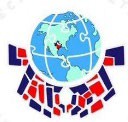 To Join any Zoom MeetingPaste the corresponding URL into your web browserORDial by your location+1 346 248 7799 US (Houston)+1 669 900 6833 US (San Jose)+1 301 715 8592 US+1 312 626 6799 US (Chicago)+1 929 205 6099 US (New York)+1 253 215 8782 USThen Enter Corresponding Meeting IDTo Join any Zoom MeetingPaste the corresponding URL into your web browserORDial by your location+1 346 248 7799 US (Houston)+1 669 900 6833 US (San Jose)+1 301 715 8592 US+1 312 626 6799 US (Chicago)+1 929 205 6099 US (New York)+1 253 215 8782 USThen Enter Corresponding Meeting IDNominationsJoin Zoom MeetingTo Join any Zoom MeetingPaste the corresponding URL into your web browserORDial by your location+1 346 248 7799 US (Houston)+1 669 900 6833 US (San Jose)+1 301 715 8592 US+1 312 626 6799 US (Chicago)+1 929 205 6099 US (New York)+1 253 215 8782 USThen Enter Corresponding Meeting IDTo Join any Zoom MeetingPaste the corresponding URL into your web browserORDial by your location+1 346 248 7799 US (Houston)+1 669 900 6833 US (San Jose)+1 301 715 8592 US+1 312 626 6799 US (Chicago)+1 929 205 6099 US (New York)+1 253 215 8782 USThen Enter Corresponding Meeting IDMeeting ID: 825 3503 9486https://us02web.zoom.us/j/82535039486?pwd=MHpFOWVYSWloblE4NjczbTo Join any Zoom MeetingPaste the corresponding URL into your web browserORDial by your location+1 346 248 7799 US (Houston)+1 669 900 6833 US (San Jose)+1 301 715 8592 US+1 312 626 6799 US (Chicago)+1 929 205 6099 US (New York)+1 253 215 8782 USThen Enter Corresponding Meeting IDTo Join any Zoom MeetingPaste the corresponding URL into your web browserORDial by your location+1 346 248 7799 US (Houston)+1 669 900 6833 US (San Jose)+1 301 715 8592 US+1 312 626 6799 US (Chicago)+1 929 205 6099 US (New York)+1 253 215 8782 USThen Enter Corresponding Meeting IDPasscode: 2052752YyNUhvQT09To Join any Zoom MeetingPaste the corresponding URL into your web browserORDial by your location+1 346 248 7799 US (Houston)+1 669 900 6833 US (San Jose)+1 301 715 8592 US+1 312 626 6799 US (Chicago)+1 929 205 6099 US (New York)+1 253 215 8782 USThen Enter Corresponding Meeting IDTo Join any Zoom MeetingPaste the corresponding URL into your web browserORDial by your location+1 346 248 7799 US (Houston)+1 669 900 6833 US (San Jose)+1 301 715 8592 US+1 312 626 6799 US (Chicago)+1 929 205 6099 US (New York)+1 253 215 8782 USThen Enter Corresponding Meeting IDAwardsMeeting ID: 879 1994 6960Join Zoom Meeting https://us02web.zoom.us/j/87919946 960?pwd=Qm1BK3BNZC83WXlGVS9vTo Join any Zoom MeetingPaste the corresponding URL into your web browserORDial by your location+1 346 248 7799 US (Houston)+1 669 900 6833 US (San Jose)+1 301 715 8592 US+1 312 626 6799 US (Chicago)+1 929 205 6099 US (New York)+1 253 215 8782 USThen Enter Corresponding Meeting IDTo Join any Zoom MeetingPaste the corresponding URL into your web browserORDial by your location+1 346 248 7799 US (Houston)+1 669 900 6833 US (San Jose)+1 301 715 8592 US+1 312 626 6799 US (Chicago)+1 929 205 6099 US (New York)+1 253 215 8782 USThen Enter Corresponding Meeting IDPasscode: tjcsgaN0Rob0lVZz09To Join any Zoom MeetingPaste the corresponding URL into your web browserORDial by your location+1 346 248 7799 US (Houston)+1 669 900 6833 US (San Jose)+1 301 715 8592 US+1 312 626 6799 US (Chicago)+1 929 205 6099 US (New York)+1 253 215 8782 USThen Enter Corresponding Meeting IDTo Join any Zoom MeetingPaste the corresponding URL into your web browserORDial by your location+1 346 248 7799 US (Houston)+1 669 900 6833 US (San Jose)+1 301 715 8592 US+1 312 626 6799 US (Chicago)+1 929 205 6099 US (New York)+1 253 215 8782 USThen Enter Corresponding Meeting IDResolutionsJoin Zoom Meeting https://us02web.zoom.us/j/81090723 434?pwd=THRBTjUwSjB3a1puL3grcjYz NTc2QT09To Join any Zoom MeetingPaste the corresponding URL into your web browserORDial by your location+1 346 248 7799 US (Houston)+1 669 900 6833 US (San Jose)+1 301 715 8592 US+1 312 626 6799 US (Chicago)+1 929 205 6099 US (New York)+1 253 215 8782 USThen Enter Corresponding Meeting IDTo Join any Zoom MeetingPaste the corresponding URL into your web browserORDial by your location+1 346 248 7799 US (Houston)+1 669 900 6833 US (San Jose)+1 301 715 8592 US+1 312 626 6799 US (Chicago)+1 929 205 6099 US (New York)+1 253 215 8782 USThen Enter Corresponding Meeting IDMeeting ID: 810 9072 3434Join Zoom Meeting https://us02web.zoom.us/j/81090723 434?pwd=THRBTjUwSjB3a1puL3grcjYz NTc2QT09To Join any Zoom MeetingPaste the corresponding URL into your web browserORDial by your location+1 346 248 7799 US (Houston)+1 669 900 6833 US (San Jose)+1 301 715 8592 US+1 312 626 6799 US (Chicago)+1 929 205 6099 US (New York)+1 253 215 8782 USThen Enter Corresponding Meeting IDTo Join any Zoom MeetingPaste the corresponding URL into your web browserORDial by your location+1 346 248 7799 US (Houston)+1 669 900 6833 US (San Jose)+1 301 715 8592 US+1 312 626 6799 US (Chicago)+1 929 205 6099 US (New York)+1 253 215 8782 USThen Enter Corresponding Meeting IDPasscode: 565205Join Zoom Meeting https://us02web.zoom.us/j/81090723 434?pwd=THRBTjUwSjB3a1puL3grcjYz NTc2QT09To Join any Zoom MeetingPaste the corresponding URL into your web browserORDial by your location+1 346 248 7799 US (Houston)+1 669 900 6833 US (San Jose)+1 301 715 8592 US+1 312 626 6799 US (Chicago)+1 929 205 6099 US (New York)+1 253 215 8782 USThen Enter Corresponding Meeting IDTo Join any Zoom MeetingPaste the corresponding URL into your web browserORDial by your location+1 346 248 7799 US (Houston)+1 669 900 6833 US (San Jose)+1 301 715 8592 US+1 312 626 6799 US (Chicago)+1 929 205 6099 US (New York)+1 253 215 8782 USThen Enter Corresponding Meeting IDConstitution & BylawsJoin Zoom Meeting https://us02web.zoom.us/j/8314935To Join any Zoom MeetingPaste the corresponding URL into your web browserORDial by your location+1 346 248 7799 US (Houston)+1 669 900 6833 US (San Jose)+1 301 715 8592 US+1 312 626 6799 US (Chicago)+1 929 205 6099 US (New York)+1 253 215 8782 USThen Enter Corresponding Meeting IDTo Join any Zoom MeetingPaste the corresponding URL into your web browserORDial by your location+1 346 248 7799 US (Houston)+1 669 900 6833 US (San Jose)+1 301 715 8592 US+1 312 626 6799 US (Chicago)+1 929 205 6099 US (New York)+1 253 215 8782 USThen Enter Corresponding Meeting IDMeeting ID: 831 4935 78847884To Join any Zoom MeetingPaste the corresponding URL into your web browserORDial by your location+1 346 248 7799 US (Houston)+1 669 900 6833 US (San Jose)+1 301 715 8592 US+1 312 626 6799 US (Chicago)+1 929 205 6099 US (New York)+1 253 215 8782 USThen Enter Corresponding Meeting IDTo Join any Zoom MeetingPaste the corresponding URL into your web browserORDial by your location+1 346 248 7799 US (Houston)+1 669 900 6833 US (San Jose)+1 301 715 8592 US+1 312 626 6799 US (Chicago)+1 929 205 6099 US (New York)+1 253 215 8782 USThen Enter Corresponding Meeting IDJudicial*Meeting ID: 834 3008 4576Passcode: 199549Join Zoom Meeting https://us02web.zoom.us/j/8343008 4576?pwd=STc3ek5QdXB6aXdOUml ZeFZWRTYwdz091:00pm – 2:30pmGENERAL ASSEMBLYMeeting ID: 818 5202 6527Passcode: TJCSGAGENERAL ASSEMBLYMeeting ID: 818 5202 6527Passcode: TJCSGAJoin Zoom Meetinghttps://us02web.zoom.us/j/81852026527?pwd=NGhFc0huWkJMemVreHFYaU1SUGtmZz093:00pm – 5:00pmSTATE E BOARD TRANSITION MEETINGMeeting ID:  829 4550 2759Passcode: ExecutiveSTATE E BOARD TRANSITION MEETINGMeeting ID:  829 4550 2759Passcode: ExecutiveJoin Zoom Meetinghttps://us02web.zoom.us/j/82945502759?pwd=R0VsRktCKzZVZzRIdVord3ZOWDVmZz093:00pm – 5:00pmREGION MEETINGSREGION MEETINGS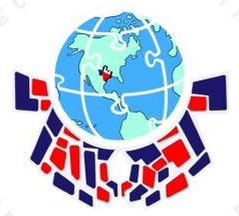 To Join any Zoom MeetingTo Join any Zoom MeetingRegion 1Join Zoom MeetingPaste the corresponding URL into yourPaste the corresponding URL into yourMeeting ID: 898 4520 6267https://us02web.zoom.us/j/89845206267?pwd=QUgvVytUaHdlUnlid0FQTlhzVUI5UT09web browserweb browserPasscode: 832856ORDial by your location+1 346 248 7799 US (Houston)+1 669 900 6833 US (San Jose)+1 301 715 8592 US+1 312 626 6799 US (Chicago)+1 929 205 6099 US (New York)ORDial by your location+1 346 248 7799 US (Houston)+1 669 900 6833 US (San Jose)+1 301 715 8592 US+1 312 626 6799 US (Chicago)+1 929 205 6099 US (New York)Region 2Meeting ID: 896 6413 9754Passcode: region2Join Zoom Meetinghttps://us02web.zoom.us/j/8966413 9754?pwd=VWNzR0FJTlNGVnhCVlVK ZjBYbHNlUT09ORDial by your location+1 346 248 7799 US (Houston)+1 669 900 6833 US (San Jose)+1 301 715 8592 US+1 312 626 6799 US (Chicago)+1 929 205 6099 US (New York)ORDial by your location+1 346 248 7799 US (Houston)+1 669 900 6833 US (San Jose)+1 301 715 8592 US+1 312 626 6799 US (Chicago)+1 929 205 6099 US (New York)Region 3Meeting ID: 860 5997 2191Passcode: 992862Join Zoom Meeting https://us02web.zoom.us/j/86059972 191?pwd=S29TUlpCYnlZeUpGejEyazV OQ1B0UT09+1 253 215 8782 USThen Enter Corresponding Meeting ID+1 253 215 8782 USThen Enter Corresponding Meeting IDRegion 4Meeting ID: 813 1593 4685Join Zoom Meeting https://us02web.zoom.us/j/81315934 685Region 5Meeting ID: 823 5911 6872Passcode: 675146Join Zoom Meeting https://us02web.zoom.us/j/82359116 872?pwd=V05CR1pCcGJuSlBiN21uNzVERUVNdz09Region 6Meeting ID: 859 6559 7303Passcode: Region6Join Zoom Meeting https://us02web.zoom.us/j/85965597303?pwd=eUJjQWV5Ny9wejl3anIyUXd3a3dkZz09